NOTICE OF PUBLIC HEARINGREGARDING ISSUANCE OFMULTI-FAMILY HOUSING REVENUE BONDS	NOTICE IS HEREBY GIVEN that the Hawaii Housing Finance and Development Corporation (the “Corporation”) will conduct a public hearing as required by Section 147(f) of the Internal Revenue Code of 1986, at which it will hear and consider comments concerning the proposed issuance by the Corporation of one or more series of multi-family housing revenue bonds from time to time pursuant to a plan of financing, or any refunding of such bonds, in an aggregate principal amount not to exceed $80,930,000.  The Corporation shall hold the public hearing on Tuesday, August 7, 2018, at 9:30 AM, or as soon thereafter as the matter may be heard, at its office located at 677 Queen Street, Suite 300, Honolulu, HI  96813.The name of each project, its location, owner/sponsor, maximum aggregate principal amount of bonds to be issued to finance each rental housing project, and expected number of units are as follows (noting however, that the Corporation by virtue of including such project in the upcoming hearing, is not obligated to finance such project):Project	:	Kaiwahine Village aka Kaiwahine Village Phase ILocation	:	Approximately 9.3 acres generally situated at the northeast corner of Kaiwahine and Hale Kai Streets		Kihei, HI  96753		TMK: (2) 3-8-004: 028 (Lot 134A)Owner/Sponsor	:	A0578 Kihei, L.P.Property Manager	:	Big Island Housing Foundation, Inc.Maximum Principal Amount	:	$17,500,000Additional Description	:	Family occupancy–63 residential units and 1 manager unit		New ConstructionProject	:	Kaiwahine Village Phase IILocation	:	Approximately 9.3 acres generally situated at the northeast corner of Kaiwahine and Hale Kai Streets		Kihei, HI  96753		TMK: (2) 3-8-004: 028 (Lot 134A)Owner/Sponsor	:	A0688 Kihei, L.P.Property Manager	:	Big Island Housing Foundation, Inc.Maximum Principal Amount	:	$15,680,000Additional Description	:	Family occupancy–55 residential units and 1 manager unit		New ConstructionProject	:	Kukui TowerLocation	:	35 N. Kukui Street		Honolulu, HI 96817		TMK: (1) 1-7-005: 041 CPR 0001Owner/Sponsor	:	Kukui Tower II, LPProperty Manager	:	EAH Inc.Maximum Principal Amount	:	$30,750,000Additional Description	:	Family occupancy–376 residential units and 2 manager units		Acquisition/RehabilitationProject	:	Queen Emma TowerLocation	:	1254 and 1270 Queen Emma Street		Honolulu, HI  96813		TMK: (1) 2-1-009: 009 and 008Owner/Sponsor	:	Queen Emma Partners LPProperty Manager	:	Cambridge Management, Inc.Maximum Principal Amount	:	$17,000,000Additional Description	:	Family occupancy–70 residential units and 1 manager unit		Acquisition/Rehabilitation	Those wishing to comment on the proposed issuance of bonds by the Corporation for the multi-family housing projects financed thereby may either appear in person at the public hearing or submit written comments, which must be received by the Corporation prior to the hearing.  The Corporation reserves the right to limit comments to 10 minutes per commentator.  Send written comments to the Hawaii Housing Finance and Development Corporation, Attn:  Finance Branch, 677 Queen Street, Suite 300, Honolulu, Hawaii  96813.	If access or communication assistance and/or services (e.g., large print, taped materials, sign language interpreter, or translator) are required to participate in this public hearing, please contact Ms. Sherrie Kagawa at (808) 587-0567 at least ten (10) business days before the meeting.  Prompt requests help to ensure the availability of appropriate accommodations.Hawaii Housing Finance and Development CorporationCraig K. HiraiExecutive Director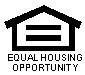 